								Ante- ing a.s								Ing. Petr Kubík										Praha 10								102 00Věc: Objednávka  opravy  komínu PPP v havarijním stavu pro Prahu 1,2 s 4Objednáváme u vás tímto opravu komínu v prostorách PPP pro Prahu 1,2 a 4; Francouzská 56, Praha 10 v rozsahu dle cenové nabídky uvedené v příloze, která je nedílnou součástí této objednávky.   Sjednaná cena:  132 499,03,- Kč vč. DPH ( cena bez DPH 109 499,20 Kč)  Termín dodání: od 24.10.2019 do 24.11.2019  Potvrzení/razítko dodavatele:  Jméno přijímacího pracovníka:  Podpis:  Datum přijetí objednávky  V souladu se zákonem o registru smluv č. 340/2015 Sb. se stává tato objednávka jako smluvní vztah účinnou nejdříve dnem jejího uveřejnění ve smyslu § 5 zákona o  registru  smluv. Objednávka musí být podepsána oběma stranami. Smluvní strany se zveřejněním této objednávky v registru smluv souhlasí. V případě nedodržení smluvních podmínek budeme uplatňovat úrok z prodlení dle nařízení vlády č. 351/2013 Sb.V Praze 30.9.2019						PhDr. Galina Jarolímková								Ředitelka PPP								Francouzská 56, Praha 10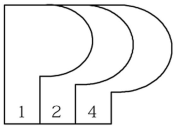 PEDAGOGICKO-PSYCHOLOGICKÁ PORADNA PRO PRAHU 1, 2 A 4Francouzská 56, 101 00  Praha 10; tel. 267 997 011e-mail: poradna@ppppraha.cz; www.ppppraha.cz; IČO: 68407441